		Betriebe Checkliste	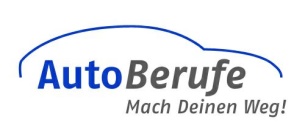 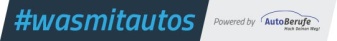 ONBOARDING 	Wurde der neue Azubi / Mitarbeiter freundlich empfangen und in einer Art, dass er sich willkommen fühlt? 	Ist der Arbeitsplatz von dem neuen Azubi oder Mitarbeiter sauber und entsprechend seiner Arbeit ausgestattet?	Gibt es die Möglichkeit, ein kleines Willkommensgeschenk zu übergeben? 	Wurden Dresscode und Arbeitszeiten bereits kommuniziert? Wenn nicht, bitte spätestens am ersten Arbeitstag tun! 	Der notwendige „Papierkram“ (z. B. Arbeitsvertrag) sollte ebenfalls am ersten Arbeitstag geklärt werden, wenn nicht sogar schon davor.	Wurden dem neuen Azubi / Mitarbeiter die Unternehmenskultur-, -struktur, und -prozesse näher gebracht? 	Den Azubi / Mitarbeiter langsam mit seinen Aufgaben vertraut machen  wenn dies zu schnell passiert, könnte sich der Mitarbeiter überfordert und unwohl fühlen.	Azubi / Mitarbeiter dazu motivieren, Erfahrungen & Erwartungen mit Ihnen zu teilen. Kommunizieren auch Sie Ihre Erwartungen und Erfahrungen.	Dem neuen Azubi / Mitarbeiter das Bürogebäude bzw. die Werkstatt zeigen und den Kollegen / Vorgesetzten vorstellen. 	Gibt es die Möglichkeit, dem neuen Azubi / Mitarbeiter einen Mentor oder Paten an die Seite zu stellen? Wenn ja, implementieren! 	Geben Sie dem Azubi/ Mitarbeiter Feedback zu seiner Arbeit, aber sammeln Sie auch Feedback des Azubis oder Mitarbeiters, um zu erfahren welche Punkte des Onboarding-Prozesses verbessert werden könnten. 	Ziele, die der neue Azubi / Mitarbeiter erreicht hat, kann man nach einiger Zeit bewerten und dazu Feedback geben. Bitte geben Sie regelmäßig Feedback!	Fragen Sie z.B.: „Wie willkommen haben Sie sich gefühlt? Wie fanden Sie den Onboarding-Prozess und würden Sie etwas daran ändern? Erfüllt die Ausbildung / der Job Ihre Erwartungen?“ 
 Kann auch anhand von einer Umfrage gemacht werden.	Für offene Fragen, Anregungen und Probleme immer ansprechbar sein.	In dem Fall, dass Hilfe benötigt wird, bereit sein zu helfen.	Während der Gespräche: Fokus auf Transparenz, Offenheit und Ehrlichkeit!Bei Fragen wenden Sie sich gerne an uns:…	www.autoberufe.de    	information@autoberufe.de …	www.wasmitautos.com …	hello@wasmitautos.com 		Erhebt keinen Anspruch auf Vollständigkeit.